TR   La nouvelle Russie pour Mikhaïl GORBATCHEV (source : Mikhaïl GORBATCHEV, Le futur du monde global, Flammarion, 2019)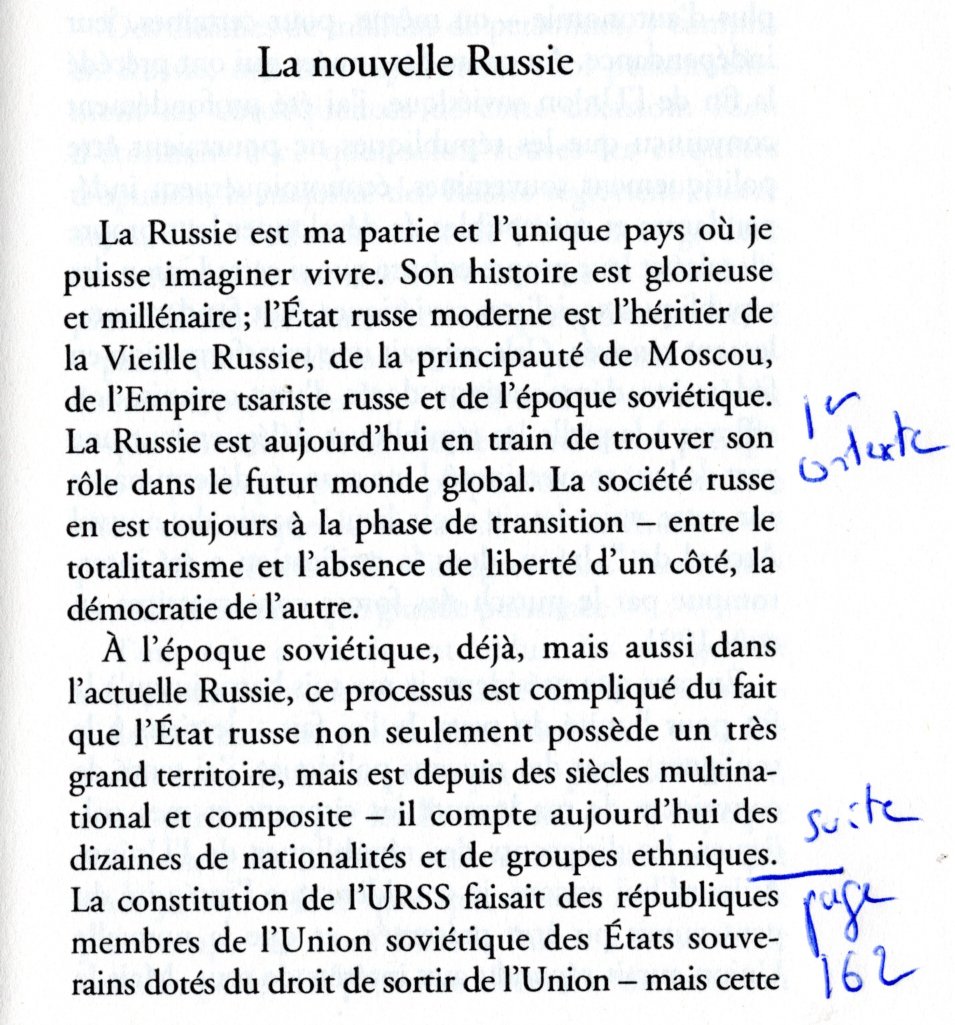 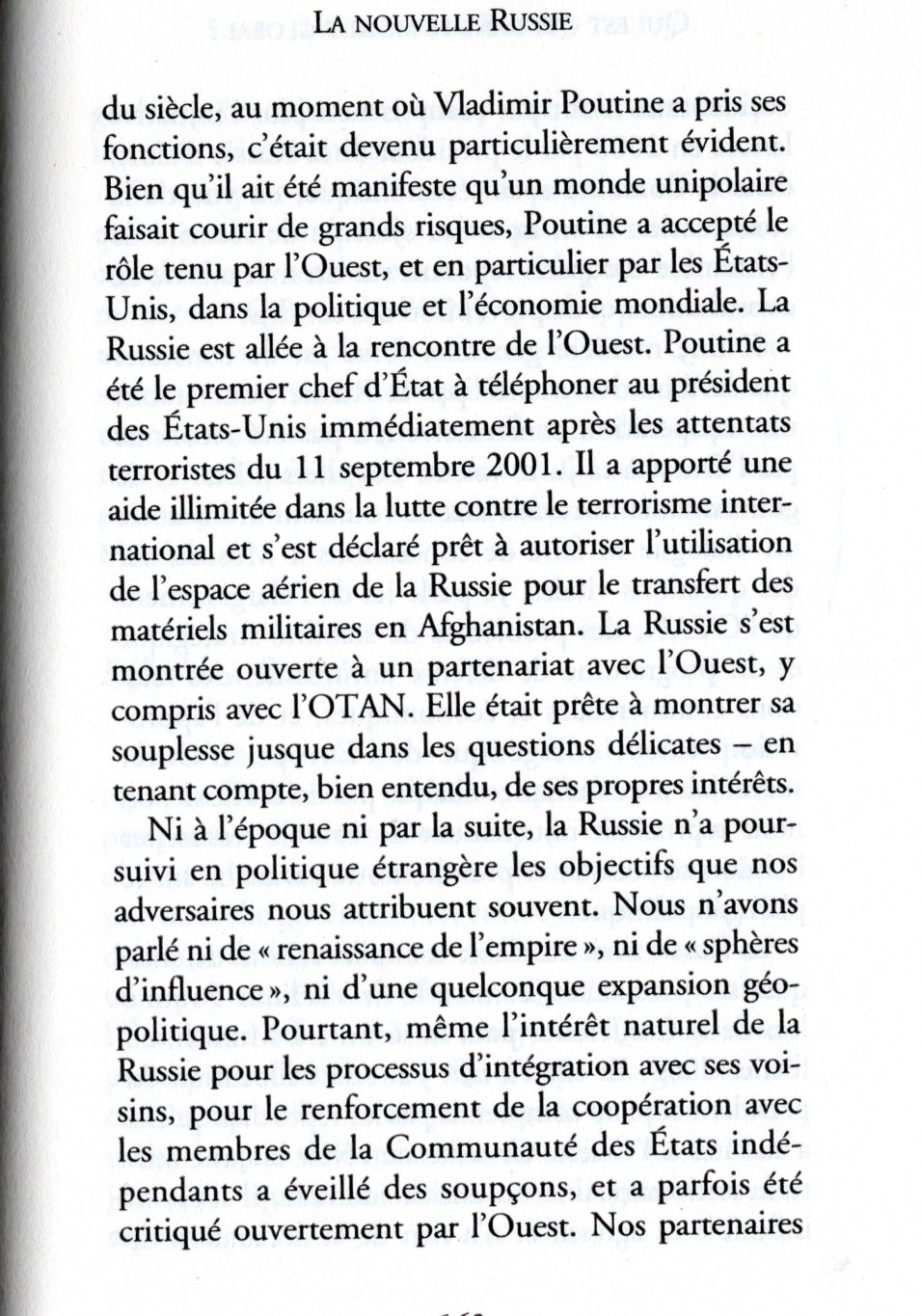 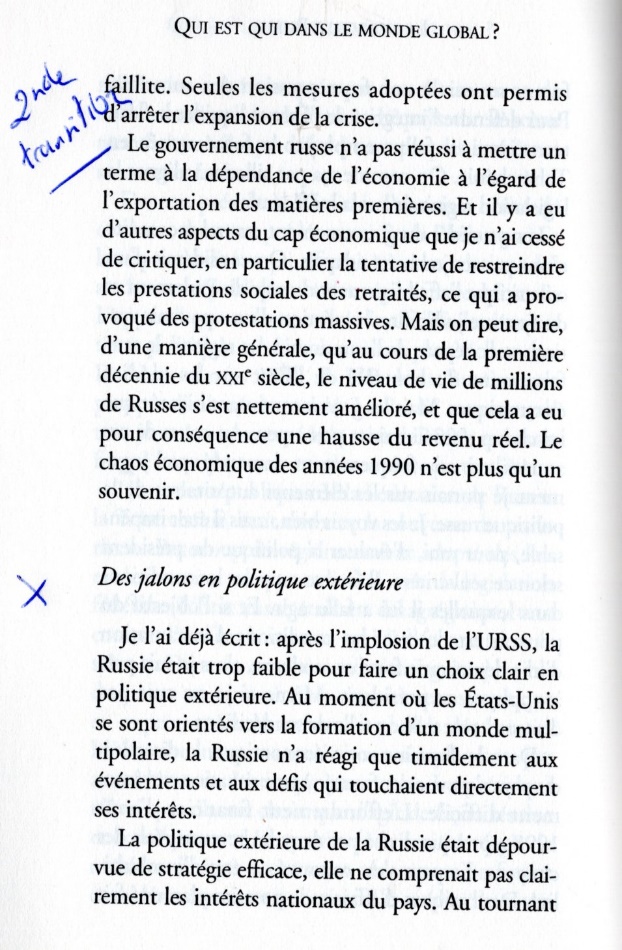 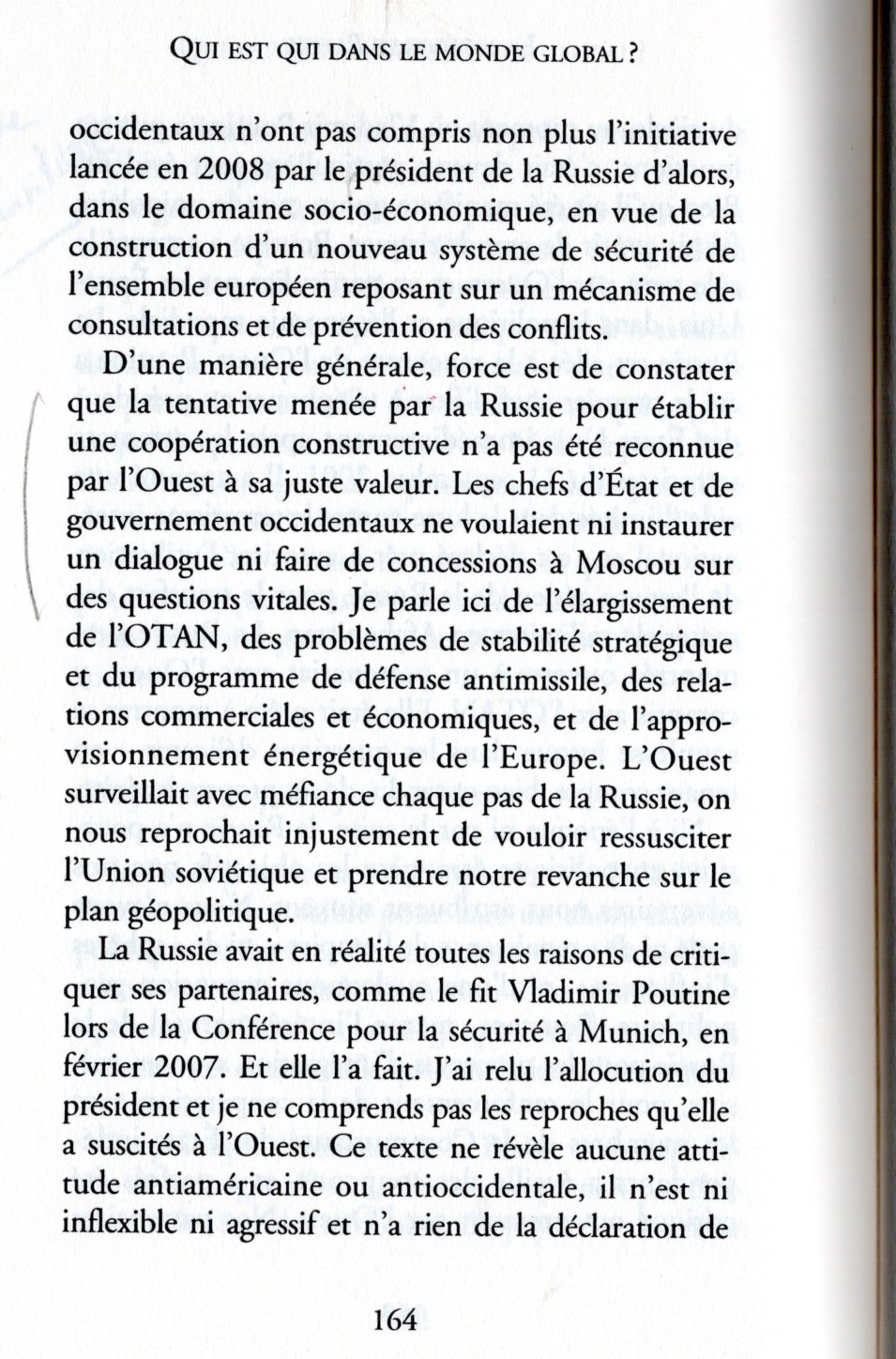 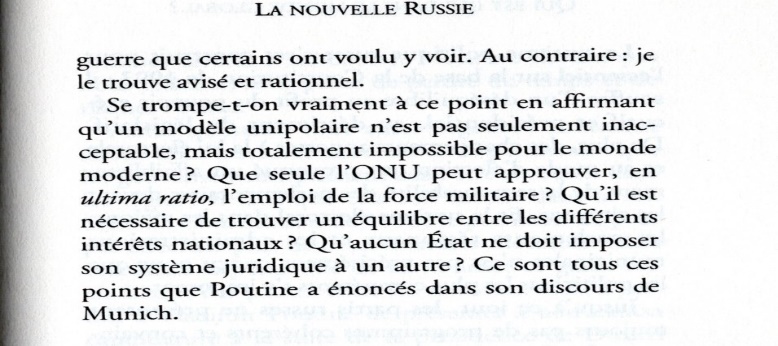 